Об избрании председателя  Собрания депутатов Ярославского сельского поселения Моргаушского района  Чувашской РеспубликиРассмотрев предложения кандидатур на должность председателя Собрания депутатов Ярославского сельского поселения Моргаушского района Чувашской Республики,  Собрание депутатов Ярославского сельского поселения Моргаушского района Чувашской Республики решило:1.Избрать председателем Собрания депутатов Ярославского сельского поселения Моргаушского района Чувашской Республики Дмитриеву Олесю Витальевну.2. Настоящее решение вступает в силу с момента его принятия.Председатель Собрания депутатов Ярославского сельского поселенияМоргаушского района Чувашской Республики                                                                                                       О.В. ДмитриеваЧаваш Республики                                                          Муркаш районен Ярославка ял поселенийен                                                             депутачесен Пухаве ЙЫШАНУ02.10.2020 ç. № С-1/2Ярославка яле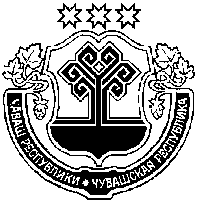 Чувашская Республика  Собрание депутатовЯрославского  сельского поселенияМоргаушского районаРЕШЕНИЕ  02.10.2020 г. №С-1/2д. Ярославка